BELANGRIJK  BERICHT.DE NAVORMINGSDAG VAN ZATERDAG, 8 OKTOBER 2022 WORDT VERPLAATST NAAR ZATERDAG, 15 OKTOBER 2022.=   =   =   =   =   =   =   =   =   =BELANGRIJK  BERICHT.Op 24 mei 2022 heeft onze voorzitter, de Heer STROBBE Luc, een schrijven gericht aan de FOD Volksgezondheid met de vraag hoever het staat met de erkenning van de gespecialiseerde voetverzorger als paramedisch beroep.  Hieronder kunt u het antwoord lezen hetwelk wij hierop ontvangen hebben.‘ Beste,Het beroep van “gespecialiseerd voetverzorger” (medische pedicure, pedicure, …) is actueel niet erkend, gereglementeerd of beschermd in België als paramedisch beroep. De “gespecialiseerde voetverzorger” is momenteel nog steeds gecategoriseerd onder het PC 314 en is m.a.w. geen erkend gezondheidszorgberoep en valt hierdoor dus ookniet onder onze bevoegdheid en wetgeving maar onder de bevoegdheid van FOD Economie. De Federale Raad voor de Paramedische Beroepen en de Technische Commissie voor de Paramedische Beroepen hebben recent twee adviezen (advies 2021-02 en 2021-02b) bezorgd aan de minister over de oprichting van een nieuw paramedisch beroep, namelijk voet-hygiënist en over het beroep van podoloog. Deze geformuleerde adviezen zijn echterniet bindend.Hoewel de minister reeds ambitie heeft getoond om te werken aan een wetgevend kader, is het nog te vroeg om een concrete termijn vast te stellen waarbinnen het beroep mogelijks zal worden gereglementeerd of om bijzonderheden te geven over de inhoud van het beroep.Samenvattend is dus nog steeds de volgende wetgeving van toepassing:voor het beroep van “gespecialiseerd voetverzorger” (of in het laatste advies genoemd als ‘voet-hygiënist’): bevoegdheid en onderhevig aan de wetgeving van FOD Economie;Voor het beroep van “podoloog’”: KB van 7 maart 2016, bevoegdheid van de FOD Volksgezondheid. Als er op dit gebied veranderingen zijn, kunt u er zeker van zijn dat u op de hoogte wordt gehouden via onze webpagina:https://www.health.belgium.be/nl/gezondheid/zorgberoepen/paramedische-beroepen.Met vriendelijke groeten,
Laura Albert 

Attachée | Cel Adviesorganen en regelgeving – Cellule Organes d’avis et réglementation |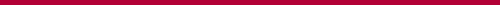 DG Gezondheidszorg – Soins de Santé |Dienst Gezondheidsberoepen en Beroepsuitoefening – Service Professions de santé et Pratique professionnelle ’=   =   =   =   =   =   =   =   =   =